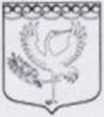 ФОРНОСОВСКОЕ ГОРОДСКОЕ ПОСЕЛЕНИЕ
ТОСНЕНСКОГО РАЙОНА ЛЕНИНГРАДСКОЙ ОБЛАСТИАДМИНИСТРАЦИЯПОСТАНОВЛЕНИЕ29. 10. 2021 № 281О внесении изменений в постановление администрации Форносовского городского поселения Тосненского района Ленинградской области № 127 от 18.05.2020 года «Об утверждении Порядка формирования, ведения, дополнения, обязательного опубликования перечня муниципального имущества, являющегося собственностью Форносовского городского поселения Тосненского района Ленинградской области, предназначенного для предоставления во владение и (или) пользование субъектам малого и среднего предпринимательства и организациям, образующим инфраструктуру поддержки субъектов малого и среднего предпринимательства»В целях реализации положений Федерального закона от 24.07.2007 № 209-ФЗ «О развитии малого и среднего предпринимательства в Российской Федерации», в соответствии с Федеральным законом от 06.10.2003 № 131-ФЗ «Об общих принципах организации местного самоуправления в Российской Федерации», Федеральным законом от 22.07.2008 № 159-ФЗ "Об особенностях отчуждения недвижимого имущества, находящегося в государственной или в муниципальной собственности и арендуемого субъектами малого и среднего предпринимательства, и о внесении изменений в отдельные законодательные акты Российской Федерации", Уставом Форносовского городского поселения Тосненского района Ленинградской области, решением совета депутатов Форносовского городского поселения Тосненского района Ленинградской области от 25. 12. 2017 № 138 «О Порядке предоставления имущественной поддержки в виде льготной ставки арендной платы субъектам малого и среднего предпринимательства», администрация Форносовского городского поселения Тосненского района Ленинградской областиПОСТАНОВЛЯЕТ:1.Внести в Постановление администрации Форносовского городского поселения №127 от 18.05.2020 года «Об утверждении Порядка формирования, ведения, дополнения и опубликования перечня муниципального имущества, являющегося собственностью Форносовского городского поселения Тосненского района Ленинградской области, предназначенного для предоставления во владение и (или) пользование субъектам малого и среднего предпринимательства и организациям, образующим инфраструктуру поддержки субъектов малого и среднего предпринимательства» (далее по тексту «Постановление») следующие изменения и дополнения:Наименование Постановления изложить в следующей редакции: «Об утверждении Порядка формирования, ведения, дополнения, обязательного опубликования перечня муниципального имущества, являющегося собственностью Форносовского городского поселения Тосненского района Ленинградской области, и земельных участков, предназначенных для предоставления во владение и (или) пользование субъектам малого и среднего предпринимательства и организациям, образующим инфраструктуру поддержки субъектов малого и среднего предпринимательства»Пункт 1.1. Постановления изложить в следующей редакции:«1.1 Порядок формирования, ведения, дополнения и опубликования перечня муниципального имущества, являющегося собственностью Форносовского городского поселения Тосненского района Ленинградской области, и земельных участков, предназначенных для предоставления во владение и (или) пользование субъектам малого и среднего предпринимательства, физическим лицам, не являющимся индивидуальными предпринимателями и применяющими специальный налоговой режим и организациям, образующим инфраструктуру поддержки субъектов малого и среднего предпринимательства».Пункт 1.2. Постановления изложить в следующей редакции: «1.2. Форму перечня муниципального имущества, являющегося собственностью Форносовского городского поселения Тосненского района Ленинградской области, и земельных участков, предназначенных для предоставления во владение и (или) пользование субъектам малого и среднего предпринимательства, физическим лицам, не являющимся индивидуальными предпринимателями и применяющими специальный налоговой режим и организациям, образующим инфраструктуру поддержки субъектов малого и среднего предпринимательства для опубликования в средствах массовой информации, а также размещения в информационно-телекоммуникационной сети «Интернет».Наименование приложения 1 к Постановлению изложить в следующей редакции: «Порядок формирования, ведения, дополнения и опубликования перечня муниципального имущества, являющегося собственностью Форносовского городского поселения Тосненского района Ленинградской области, и земельных участков, предназначенных для предоставления во владение и (или) пользование субъектам малого и среднего предпринимательства, физическим лицам, не являющимся индивидуальными предпринимателями и применяющими специальный налоговой режим и организациям, образующим инфраструктуру поддержки субъектов малого и среднего предпринимательства» далее по тексту «Порядок».Пункт 1.1. Порядка изложить в следующей редакции: «1.1.Порядок формирования, ведения, дополнения и опубликования перечня муниципального имущества, являющегося собственностью Форносовского городского поселения Тосненского района Ленинградской области, и земельных участков, предназначенных для предоставления во владение и (или) пользование субъектам малого и среднего предпринимательства, физическим лицам, не являющимся индивидуальными предпринимателями и применяющими специальный налоговой режим, и организациям, образующим инфраструктуру поддержки субъектов малого и среднего предпринимательства (далее – порядок), разработан в соответствии с  Федеральными законами от 24.07.2007 № 209-ФЗ «О развитии малого и среднего предпринимательства в Российской Федерации» (далее – Федеральный закон № 209-ФЗ), от 22.07.2008 № 159-ФЗ «Об особенностях отчуждения недвижимого имущества, находящегося в государственной или в муниципальной собственности и арендуемого субъектами малого и среднего предпринимательства, и о внесении изменений в отдельные законодательные акты Российской Федерации» (далее – Федеральный закон № 159-ФЗ).Пункт 1.2. Порядка изложить в следующей редакции:«1.2. Настоящий порядок устанавливает процедуру формирования, ведения, дополнения и опубликования перечня муниципального имущества, являющегося собственностью Форносовского городского поселения Тосненского района Ленинградской области, и земельных участков, предназначенных для предоставления во владение и (или) пользование субъектам малого и среднего предпринимательства, физическим лицам, не являющимся индивидуальными предпринимателями и применяющими специальный налоговой режим, и организациям, образующим инфраструктуру поддержки субъектов малого и среднего предпринимательства (далее - перечень).Пункт 2.1. Порядка изложить в следующей редакции:«2.1. Перечень формируется из состава, учтенного в реестре муниципального имущества Форносовского городского поселения Тосненского района Ленинградской области, свободного от прав третьих лиц (за исключением права хозяйственного ведения, права оперативного управления, а также имущественных прав субъектов малого и среднего предпринимательства), на которое зарегистрировано право собственности Форносовского городского поселения Тосненского района Ленинградской области, а также земельных участков в соответствии с Земельным кодексом Российской Федерации».1.7. Пункт 2.2. Порядка после слов «Перечень формируется из состава, учтенного в реестре муниципального имущества Форносовского городского поселения Тосненского района Ленинградской области» дополнить словами «а также земельных участков в соответствии с Земельным кодексом Российской Федерации», далее читать по тексту.	1.8. Наименование приложения 2 к Постановлению изложить в следующей редакции: «Форма перечня муниципального имущества, являющегося собственностью Форносовского городского поселения Тосненского района Ленинградской области, и земельных участков, предназначенных для предоставления во владение и (или) пользование субъектам малого и среднего предпринимательства, физическим лицам, не являющимся индивидуальными предпринимателями и применяющими специальный налоговой режим и организациям, образующим инфраструктуру поддержки субъектов малого и среднего предпринимательства»Опубликовать настоящее постановление в порядке, установленном Уставом Форносовского городского поселения Тосненского района Ленинградской области.Контроль за исполнением постановления возложить на заместителя главы администрации Форносовского городского поселения Тосненского района Ленинградской области Акатову Екатерину Юрьевну.Глава администрации                                                                         В. А. ПолевщиковаКовалевская Ю. О.63-130